Statewide WisDOT Real Estate Calendar (includes instructor-led [live] training events)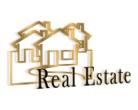 For internal WisDOT Real Estate staff and consultants only! This publication includes statewide information about meetings; special events; user groups; and, upcoming instructor-led and now “live” online (synchronous) as well as on-demand dates of training specific to and of special interest to internal WisDOT RE staff and some of which may/may not be open to our consultant; see contact/organizer name to request more information.  Note: Information is subject to change. Supervisor/manager approval is needed prior to in-house staff registering for training and other events. Check with contact/organizer or visit appropriate web site for exact times, location and registration details; watch deadlines! Costs/registration procedures vary depending on vendor. For internal WisDOT staff, any training offered by private vendors typically requires we complete our internal DTSD/purchase request form. Our purchase request needs to be completed by you, then routed to your supervisor for review and approval, upon which they will route to your regional purchasing unit for payment and processing.Key: For training events, “$$$” indicates a cost to attend; otherwise, training will be noted as “FREE.”Statewide WisDOT Real Estate Calendar (includes instructor-led [live] training events)For internal WisDOT Real Estate staff and consultants only! This publication includes statewide information about meetings; special events; user groups; and, upcoming instructor-led and now “live” online (synchronous) as well as on-demand dates of training specific to and of special interest to internal WisDOT RE staff and some of which may/may not be open to our consultant; see contact/organizer name to request more information.  Note: Information is subject to change. Supervisor/manager approval is needed prior to in-house staff registering for training and other events. Check with contact/organizer or visit appropriate web site for exact times, location and registration details; watch deadlines! Costs/registration procedures vary depending on vendor. For internal WisDOT staff, any training offered by private vendors typically requires we complete our internal DTSD/purchase request form. Our purchase request needs to be completed by you, then routed to your supervisor for review and approval, upon which they will route to your regional purchasing unit for payment and processing.Key: For training events, “$$$” indicates a cost to attend; otherwise, training will be noted as “FREE.”Statewide WisDOT Real Estate Calendar (includes instructor-led [live] training events)For internal WisDOT Real Estate staff and consultants only! This publication includes statewide information about meetings; special events; user groups; and, upcoming instructor-led and now “live” online (synchronous) as well as on-demand dates of training specific to and of special interest to internal WisDOT RE staff and some of which may/may not be open to our consultant; see contact/organizer name to request more information.  Note: Information is subject to change. Supervisor/manager approval is needed prior to in-house staff registering for training and other events. Check with contact/organizer or visit appropriate web site for exact times, location and registration details; watch deadlines! Costs/registration procedures vary depending on vendor. For internal WisDOT staff, any training offered by private vendors typically requires we complete our internal DTSD/purchase request form. Our purchase request needs to be completed by you, then routed to your supervisor for review and approval, upon which they will route to your regional purchasing unit for payment and processing.Key: For training events, “$$$” indicates a cost to attend; otherwise, training will be noted as “FREE.”Statewide WisDOT Real Estate Calendar (includes instructor-led [live] training events)For internal WisDOT Real Estate staff and consultants only! This publication includes statewide information about meetings; special events; user groups; and, upcoming instructor-led and now “live” online (synchronous) as well as on-demand dates of training specific to and of special interest to internal WisDOT RE staff and some of which may/may not be open to our consultant; see contact/organizer name to request more information.  Note: Information is subject to change. Supervisor/manager approval is needed prior to in-house staff registering for training and other events. Check with contact/organizer or visit appropriate web site for exact times, location and registration details; watch deadlines! Costs/registration procedures vary depending on vendor. For internal WisDOT staff, any training offered by private vendors typically requires we complete our internal DTSD/purchase request form. Our purchase request needs to be completed by you, then routed to your supervisor for review and approval, upon which they will route to your regional purchasing unit for payment and processing.Key: For training events, “$$$” indicates a cost to attend; otherwise, training will be noted as “FREE.”2018 Dates2018 Dates2018 Dates2018 Dates2018 DATESEVENTSDETAILSCONTACT / ORGANIZERSeptemberTSS meeting8:30 am - 4:00 pmSeptember 11 - 12Principles of Land AcquisitionTraining $$$ in Green Bay, WI at Lambeau Field Atrium; registration via IRWA websiteIRWASeptember 12Intro to Income Capitalization ApproachTraining $$$ in Green Bay, WI at regional office; registration via IRWA websiteIRWAOctober 10 - 11Advanced Business Relocation AssistanceTraining $$$ in Council Bluffs, IA (note: Iowa location); registration via IRWA websiteIRWAOctober 22 - 23Eminent Domain Law Basics for ROW ProfessionalsTraining $$$ in Egg Harbor, WI at Landmark Resort; registration via IRWA websiteIRWAOctober 23READS User GroupAt SW region office; Dane Rm, 2101 Wright St., Madison. Starting at 9 amCamille WilcoxOctober 24Skills of Expert TestimonyTraining $$$ in Egg Harbor, WI at Landmark Resort; registration via IRWA websiteIRWAOctober 25 - 26REMM (Real Estate mgrs meeting)10:00 am start first dayRE mgrsDecember 4 - 5Principles of Real Estate AppraisalTraining $$$ in Madison, WI at Concourse Hotel; registration via IRWA websiteIRWAJanuary 2018Year in Review SymposiumTraining $$$ in Milw, WI; check Wis Chap Appraisal Institute site for detailsWis Chap - Appraisal InstituteOn-going / repeating / various datesOn-going / repeating / various datesOn-going / repeating / various datesOn-going / repeating / various datesDATEEVENTDETAILSCONTACT / ORGANIZERVariesHazardous MaterialsVarious date & locations “FREE” from DOA for any WisDOT staff dealing with potentially hazardous materials/wasteWisconsin Dept of AdministrationVariesLic renewals/continuing ed – AppraisersSee continuing ed live courses offered by Wis Realtors Assoc (locations, dates, costs vary) and on-line pre-license course by Wis Realtors Assoc as well as continuing ed at Wis Realtors AssocSee renewal requirements and continuing education information for Certified General Appraiser; WisDOT BTS-RE will make suggestions, recommendations on a case by case basis; online and instructor-led classes.Wis Dept of Safety and Professional ServicesVariesLic renewals/continuing ed – RE Sales and/or BrokersSee continuing ed live courses offered by Wis Realtors Assoc (locations, dates, costs vary) and pre-license live courses also offered by Wis Realtors Assoc (locations, dates, costs vary)See renewal requirements and continuing education information for RE Salesperson and also renewal requirements and continuing education information for RE Brokers. Participants can choose from online or instructor-led classes. WisDOT BTS-RE will make specific suggestions, recommendations on a case by case basis, but in general, these are our picks:Elective A – New Construction (most appropriate to negotiators; appraisers);Elective B – Wisconsin Investment Property & Property Management (most appropriate to property managers);Elective C – Financing (not applicable to WisDOT);Elective D – Other Wisconsin Approved Forms (not applicable to WisDOT)Core Course 1 – Wisconsin Listing Contracts (not applicable to WisDOT);Core Course 2 – Wisconsin Offers to Purchase (most appropriate to negotiators);Core Course 3 – Wisconsin New Developments (most appropriate to everyone);Core Course 4 – Ethics and Best Practices (most appropriate to negotiators).Wis Dept of Safety and Professional ServicesVariesLive Online (Synchronous) EducationTraining $$$; lots of “live” online classes under development and already offeredAppraisal InstituteVariesNew ‘internal only’ RE Employee Orientation – Getting started and ‘must have’ info… (online)Available online on a 24/7 basis. Note: WisDOT RE consultants can view here: http://wisconsindot.gov/Pages/doing-bus/eng-consultants/cnslt-rsrces/re/default.aspx (see General resources tab).WisDOT Real EstateVariesSafety training (internal staff only!)Training - “FREE” and mandatory for all internal WisDOT staff; must be completed within next few months (pending June 16’ deadline). See entire core (required) curriculum for all WisDOT RE staff and more about safety training and education.Joe SuchVariesWisDOT consultant and LPA training (external/consultant staff only!)Training - “FREE” For non-WisDOT staff only; see current list of instructor-led technical training classes; varying dates, topics and levels; statewide locations. Most classes, if sponsored/developed by and for WisDOT are typically offered “FREE” or may be offered at a reduced or minimal fee.WisDOT Learn CenterVariesWisDOT employee training (internal staff only!)Training - “FREE” For WisDOT staff only; see current list of employee develop classes; varying dates, topics and levels; formats, and/or locations. Most classes, if sponsored/developed by and for WisDOT are typically offered “FREE” or may be offered at a reduced or minimal fee.WisDOT Learn Center